Świebodzin, dnia 14 grudnia 2021 r.ZAPYTANIE OFERTOWEROZDZIAŁ I. ZAMAWIAJĄCYSzkoła Podstawowa nr 2 z siedzibą w Świebodzinieul. Park Chopina 1      66-200 Świebodzin Tel./fax: 68 4750 966E-mail: psp2swiebodzin.dyr@poczta.fmROZDZIAŁ II. OZNACZENIE POSTĘPOWANIA, TRYB ZAMÓWIENIA, PODSTAWA	PRAWNA I INNE WYMAGANIAOznaczenie postępowania:Postępowaniu, którego dotyczy niniejszy dokument nadano nr sprawy: SP2.2220.3.2021.MW.Wykonawcy winni we wszystkich kontaktach z Zamawiającym powoływać się na wyżej podane oznaczenie.Tryb zamówienia:Zgodnie z § 4 ust. 3 pkt 2 Załącznika do Zarządzenia Dyrektora Szkoły nr 2 Nr 05/2021                                    z dnia 11 lutego 2021 r. w sprawie wprowadzenia Regulaminu udzielania zamówień publicznych, których wartość jest mniejsza niż kwota 130 000 złotych.Zgodnie z art. 9 ustawy Pzp postępowanie prowadzone jest w języku polskim.            Przedmiot zamówienia:Przedmiotem zamówienia jest sukcesywna dostawa artykułów chemicznych      i higienicznych, w następującym asortymencie:Wszystkie ww. artykuły chemiczne i higieniczne muszą być fabrycznie nowe oraz spakowane                                w opakowaniach zabezpieczających artykuły przed uszkodzeniem.Koszty zakupu, dostawy i rozładunku artykułów chemicznych i higienicznych do Szkoły Podstawowej nr 2 w Świebodzinie i opakowanie zabezpieczające artykuły przed uszkodzeniem w trakcie transportu oraz wszelkie inne koszty związane z realizacją przedmiotu zamówienia po stronie Wykonawcy.Zamawiający nie dopuszcza składania ofert częściowych.Wspólny Słownik Zamówień (CPV): 39800000-0, 33711900-6, 18930000-7II. Sposób i termin składania ofert: Oferty wg załączonego wzoru należy składać pisemnie w terminie do dnia 27.12.2021r.                                     do godz. 10:00 w formie elektronicznej za pośrednictwem platformy zakupowej OPEN NEXUS. Oferty złożone po terminie nie będą brane pod uwagę.Oferta musi być napisana w języku polskimZamawiający udzieli zamówienia Wykonawcy, którego oferta odpowiada wszystkim wymaganiom przedstawionym w zapytaniu ofertowym i przedstawi najkorzystniejszą ofertę w oparciu o kryteria wyboru określone w zapytaniu ofertowym.OFERTA CENOWA NA:„Sukcesywną dostawę artykułów chemicznych i higienicznych do Szkoły Podstawowej nr 2 w Świebodzinie w roku 2022”Termin wykonania zamówienia:Wykonawca będzie dostarczać Zamawiającemu artykuły chemiczne i higieniczne do  Szkoły Podstawowej nr 2 w Świebodzinie sukcesywnie wg potrzeb Zamawiającego od dnia podpisania umowy do dnia 31.12.2022r., w terminie 3 dni od telefonicznego zgłoszenia zapotrzebowania przez upoważnionego przedstawiciela Zamawiającego.Kryteria oceny ofert:Wybór najkorzystniejszej oferty nastąpi na podstawie kryterium – cena 100%.Termin związania ofertą:Wykonawca związany jest złożoną ofertą przez okres 30 dni od dnia wyznaczonego jako termin składania ofert.Dzień składania ofert jest pierwszym dniem związania złożoną ofertą.Istotne warunki, które będą ustalone w umowie:Wynagrodzenie za przedmiot umowy jest wynagrodzeniem obliczonym jako iloczyn jednostkowych cen zamawianych artykułów chemicznych i higienicznych, określonych                       w ofercie Wykonawcy i faktycznie dostarczonej Zamawiającemu ilości artykułów chemicznych                                                       i higienicznych.Wynagrodzenie końcowe zostanie ustalone jako iloczyn faktycznie dostarczonej ilości artykułów chemicznych i higienicznych oraz cen jednostkowych z oferty Wykonawcy                                                       po dokonaniu odbioru ilościowego przez upoważnionego przedstawiciela Zamawiającego. Wynagrodzenie, o którym mowa w pkt. 1 zawiera wszelkie koszty związane z realizacją przedmiotu umowy, w tym m.in. koszty zakupu, dostawy i rozładunku artykułów chemicznych                        i higienicznych do Publicznej Szkoły Podstawowej nr 2 w Świebodzinie i opakowanie zabezpieczające artykuły przed uszkodzeniem w trakcie transportu oraz nie podlega renegocjacji w trakcie trwania umowy.Ceny jednostkowe z oferty Wykonawcy są niezmienne przez czas trwania umowy,  uwzględniają  w swej wartości wzrost cen w okresie realizacji przedmiotu umowy oraz wszelkie koszty związane z realizacją przedmiotu umowy, w szczególności wymienione w pkt. 3.Zapłata wynagrodzenia Wykonawcy - wg cen jednostkowych zaoferowanych w ofercie Wykonawcy, nastąpi po dostarczeniu każdej partii artykułów chemicznych i higienicznych                  i dokonaniu odbioru ilościowego przez przedstawiciela Zamawiającego na podstawie faktur wystawionych przez Wykonawcę i doręczonych Zamawiającemu. Wykonawca obowiązany jest doręczyć faktury Zamawiającemu.Należności wynikające z doręczonych przez Wykonawcę faktur będą płatne przelewem na rachunek bankowy podany w fakturze w terminie do 14 dni od daty doręczenia faktury Zamawiającemu wraz z protokołem odbioru ilościowego.Za datę zapłaty uważa się dzień uznania rachunku Wykonawcy.Spory wynikłe na tle realizacji niniejszej umowy rozstrzygane będą przez sąd powszechny              właściwy dla siedziby Zamawiającego.Wykonawca nie może zbywać na rzecz osób trzecich wierzytelności powstałych                                         w wyniku realizacji niniejszej umowy bez pisemnej zgody Zamawiającego pod rygorem nieważności.Inne wymagania i warunki:Do oferty Wykonawca dołączy następujące dokumenty:kserokopię aktualnego odpisu z właściwego rejestru KRS albo kserokopię aktualnego  zaświadczenia o wpisie do ewidencji działalności gospodarczej – potwierdzoną     za zgodność z oryginałem.Zamawiający poprawi w tekście oferty oczywiste omyłki pisarskie i oczywiste omyłki rachunkowe             z uwzględnieniem konsekwencji rachunkowych dokonanych poprawek.Osoba uprawniona do kontaktów z wykonawcami: Ewelina Narkiewicz, tel./fax: 68 4750 966.Do niniejszego zamówienia nie stosuje się przepisów ustawy z dnia 11 września 2019r. Prawo zamówień publicznych (Dz. U. z 2021 r. poz. 1129 ze zm.)W załączeniu:- Formularz ofertowy- Wzór umowy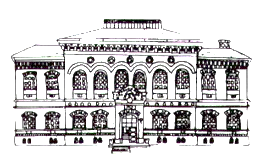 Szkoła Podstawowa nr 2im. Fryderyka ChopinaPark Chopina 1; 66-200 Świebodzintel./fax  68 475 0966LpNazwa artykułuJedn.Ilość jedn.Pasta PCV . ARA samopołyskowaszt.100Serwetki kuchenneop.40Papier toaletowy biały –  trzywarstwowy ,160 listków– a16op-a1660Papier toaletowy szary a8- firmy WAH MAXIop-a8200Ręczniki papierowe do pojemników 4000- WEPA zielonekarton70Ręczniki kuchenne w rolce- Ellis  60/2, 100% celulozyszt.270 Płyn do naczyń Ludwik 5lszt.30IZO-proszek do czyszczenia ½ lszt.160Kret granulkiszt.15MEBLIN płyn do mycia powierzchni drewnianej -VOIGT 1lszt.30Brut Pur –płyn do silnych zabrudzeń –VOIGT 1lszt.40Rękawice nitrylowe, niebieskie, teksturowane końcówki palców-100sztkarton30Mydło w płynie WOTON 5l- białeszt.30Szczotka do zamiatania z kijemszt.40Mop z końcówką wymienną gr 250, dł 30cm-ricambio z bawełną    –  Aneksszt70Kostki toaletowa do zawieszania wc –Fresh Lemon Kolorado 40gszt.250Płyn do mycia szyb -500ml-Clin-zapasszt.50 Płyn do mycia szyb z pompką -500ml- Clinszt.50Aerozol do czyszczenia mebli w płynie-Prontoszt.10Ścierki do naczyń po 4       w opakowaniu -Morana Superszt.60Druciaki spiralne do szorowania garnków MAXIszt.40Worki na śmieci 60l/20op.200Worki na śmieci 35l/50op.100Worki na śmieci 120l/20op.60Worki na śmieci 160l/10op.30Domestos Red Power- płyn uniwersalny -koncentrat 5lszt.50Zmywak do teflonuszt.50Płyn do podłóg-VOIGT 1l.-NANO Orange, koncentratszt.200Mydło w dozownikach szt. 30Szczotki do WCszt.10Szufelka i zmiotkaszt. 10Krem do rąkszt. 25Odświeżacz powietrza w aerozoluszt. 40Środek czyszczący do dywanówszt. 10Proszek do prania op. 3kgszt. 10Ścierki mikrofibraszt. 30Gąbka do naczyń super duża „Master”szt.40Gąbka do tablicyszt. 30Kosz na śmieci 5Lszt. 10Wiadra z koszemszt. 10